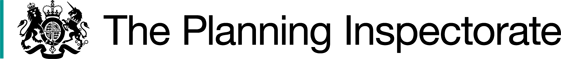 Procedural MattersThe Interim Decision (ID) was issued on the 10 June 2021, and proposed modifications to the above referenced Order and Map that required advertising.  This decision should be read in conjunction with the ID in respect of the Order, which outlined the main issues and my findings on these matters.No objections were received in response to the advertisement of the proposed modifications.  Consequently, there is nothing to suggest that the Order should not now be confirmed.  ConclusionsThus, for the reasons set out in the Interim Decision, I conclude that the Order should be confirmed with the modifications originally proposed.Formal Decision The Order is confirmed, subject to the following modifications: Within Part 2 of the Schedule:Amend “…point F…” to “…point H…”Amend “…NGR TL0472 8402…” to …NGR TL0471 8399…”Insert the text as underlined “…and then proceeds around the bund and telegraph pole in a generally south direction for approximately…”Amend “…178 metres…” to “…168 metres…” Amend “…marked F-G-E…” to “…marked H-G-E…”On the Order map: The Order map shall be amended to remove point F and include point H.Modify alignment of bridleway MF2 between points H–G-E. J J Evans    INSPECTOR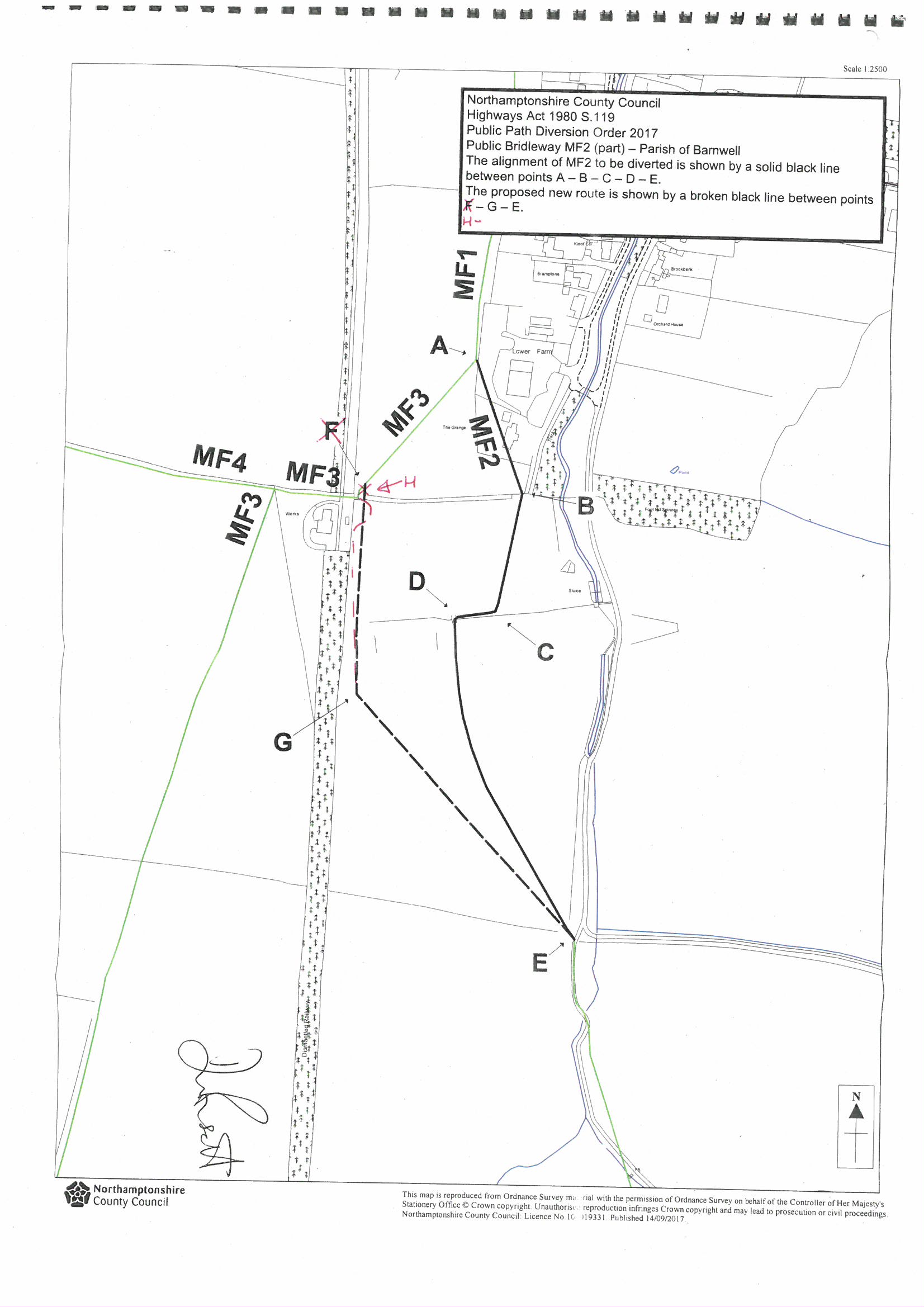 Order DecisionOn papers on fileby J J Evans  BA (Hons) MA  MRTPIan Inspector appointed by the Secretary of State for Environment, Food and Rural AffairsDecision date: 10 January 2022Order Ref:  ROW/3242761(M)This Order is made under Section 119 of the Highways Act 1980 (the 1980 Act) and is known as the Northamptonshire County Council (Public Bridleway MF2 (Part) – Parish of Barnwell) Public Path Diversion Order 2017.The Order is dated 14 September 2017 and proposes to divert part of Public Bridleway MF2 as shown on the Order Map and described in the Order Schedule.The Order was the subject of an Interim Decision dated 10 June 2021, in which the Order was proposed for confirmation subject to modifications which required advertisement.  In accordance with paragraph 2(3) of the Schedule 6 to the Highways Act 1980 I have given notice of my proposal to confirm the Order subject to modifications. Summary of Decision:  The Order is confirmed subject to modifications previously proposed and set out below in the Formal Decision.   